PENGARUH PROFITABILITAS, LIKUIDITAS, DAN EFISIENSI TERHADAP KINERJA KEUANGAN(Studi pada PD BPR BKK dan PD BKK se- Provinsi Jawa Tengah Tahun 2011 - 2015)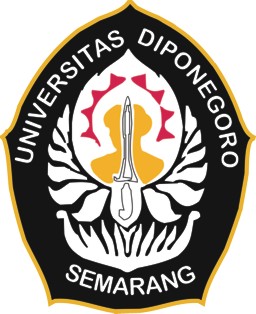 TESISDiajukan untuk memenuhi sebagian syarat guna memperoleh derajad sarjana S-2 Magister Manajemen Program Studi Magister Manajemen Universitas Diponegorooleh :ANDRE WAHYU YUDHANTORO NIM. 12010115420108PROGRAM STUDI MAGISTER MANAJEMEN FAKULTAS EKONOMIKA DAN BISNISUNIVERSITAS DIPONEGOROSEMARANG 2018PENGESAHAN TESISYang bertanda tangan dibawah ini menyatakan bahwa tesis berjudul:PENGARUH PROFITABILITAS, LIKUIDITAS DAN EFISIENSI TERHADAP KINERJA KEUANGAN(Studi pada PD BPR BKK dan PD BKK se- Provinsi Jawa Tengah Tahun 2011 - 2015)Yang disusun oleh Andre Wahyu Yudhantoro, NIM 12010115420108Telah dipertahankan di depan Dewan Penguji pada tanggal 1 Maret 2018Dan dinyatakan telah memenuhi syarat untuk diterima        Pembimbing Utama			                       Pembimbing AnggotaDr. Harjum Muharam, SE, ME			           Dr. Mahfudz, SE, MTSemarang,      Maret 2018Universitas DiponegoroProgram PascasarjanaProgram Studi Magister ManajemenKetua ProgramDr. Susilo Toto Rahardjo, SE, MT	SertifikatSaya, Andre Wahyu Yudhantoro, yang bertanda tangan dibawah ini menyatakan bahwa tesis yang saya ajukan ini adalah hasil karya saya sendiri yang belum pernah disampaikan untuk mendapatkan gelar pada program magister manajemen ini ataupun program lainnya. Karya ini adalah milik saya, karena pertanggungjawabannya sepenuhnya berada di pundak saya.Semarang,                                      2018Andre Wahyu YudhantoroKATA PENGANTARPuji syukur kepada Tuhan Yang Maha Esa atas berkat dan anugerah-Nya sehingga penulis dapat menyelesaikan tesis yang berjudul “Pengaruh Profitabilitas, Likuiditas dan Efisiensi Terhadap Kinerja Keuangan (Studi pada PD BPR BKK dan PD BKK se- Provinsi Jawa Tengah Tahun 2011 – 2015)”. Tesis ini disusun dalam rangka menyelesaikan studi pada Program Magister Manajemen (S-2) di Universitas Diponegoro.Penulis mendapatkan banyak bimbingan dan dukungan dari berbagai pihak dalam penyusunan tesis ini, sehingga pada kesempatan ini penulis ingin menyampaikan ucapan terima kasih dan penghargaan kepada:Prof. Dr. Yos Johan Utama , SH, M.Hum sebagai rektor Universitas Diponegoro beserta jajarannya, Prof. Dr. Ir. Purwanto, DEA sebagai Direktur Program Pasca Sarjana beserta jajaranya, Prof. Dr. Suharnomo, SE, M.Si selaku Dekan Fakultas Ekonomika dan Bisnis Universitas Diponegoro beserta jajarannya.Dr. Susilo Toto Rahardjo, SE, MT selaku Ketua Program Magister Manajemen Universitas Diponegoro.Dr. Harjum Muharam, SE, ME selaku dosen pembimbing utama yang banyak memberikan saran dan petunjuk dalam penyusunan tesis ini.Dr. Mahfudz, SE, MT selaku dosen pembimbing anggota yang banyak memberikan saran dan petunjuk dalam penyusunan tesis ini.Bapak/ibu dosen penguji atas masukan dan sarannya demi kesempurnaan penulisan tesis ini.Segenap Dosen Pengajar Program Magister Manajemen Universitas Diponegoro yang telah banyak memberikan bekal ilmu pengetahuan dan berbagai fasilitas bantuan dalam penyusunan tesis inidan selama proses perkuliahan.Staf Tata Usaha Program Magister Manajemen Universitas Diponegoro atas segala bantuannya.Kedua orang tua, bapak/ibu mertua, isteri, serta putra-putri tercinta atas segala doa, semangat dan dukungannya sehingga penulis dapat menyelesaikan tesis dengan baik.Bapak Gubernur Jawa Tengah, Bapak Wakil Gubernur Jawa Tengah, Bapak Sekretaris Daerah, Bapak Asisten Ekonomi dan Pembangunan, Bapak Kepala Biro Perekonomian Setda Provinsi Jawa Tengah, Kepala Bagian BUMD, Bapak/ibu Kepala sub Bagian BUMD, serta teman-teman kantor yang telah memberikan support dan semangat sehingga penulis dapat menyelesaikan tesis dengan baik.Seluruh teman-teman angkatan 48 malam yang telah berbagi suka dan duka selama masa perkuliahan.Pihak-pihak lain yang telah membantu memberikan masukan namun tidak bisa saya sebutkan satu per satu.  Penulis menyadari bahwa tesis ini masih jauh dari kata sempurna, oleh karena itu penulis terbuka untuk seluruh masukan dan saran yang bersifat positif. Akhir kata penulis berharap agar tesis ini dapat bermanfaat bagi seluruh pembaca terlebih kepada Pemerintah Provinsi Jawa Tengah, terima kasih.                                                                                           Semarang,                                     2018	Penulis